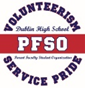 DHS PFSO General Meeting MinutesMonday, January 22nd, 2024Meeting started at 6:50PM Attendance:Please see attached sheet.Principal Report:This Friday is Grady Day. Students will look at the course schedule for next year.On Friday afternoon, the registration link will be open for students. Seniors will have a meeting.Seniors will receive a letter about the graduation ceremony, each family can have 5 tickets.Board members and booster members get one additional ticket.Clear bag only. Bags will be checked.Class of 2025 will do fundraising with clear bags.No air horns.  Reminded no big balloons. No high heels.President’s report:Shazia wished everyone a happy new year. Superintendent report. There will be a lot of surveys going out. We need feedback.Parents got to vote on Option A and Option B for the school calendar. This year will consider holidays, such as Diwali.Big news: Governor’s budget came out, there will be cuts in funding. You may see one person doing a few more jobs. COVID funding is done.Funding requests:     Butcher papers:1.    Butcher paper is used in all our posters. We are running low now. About $567 in total , 6 white rolls costs $360, 2 rolls costs $1922.  Vote records:  Siyu made the motion to approve it. Kathy Rantz seconded. All approved, no abstains, no naysGreenspace:1.    DHS Environmental Sustainability and Technology and student.2.    Request $640 from  PFSO for the project. The fund will be used to:a.    Build greenhouseb.    Houses technological projects.c.    Aquaponics projectsd.    Received $360 from Dublin Youth Advisory Committeef.     Several classes have interests. Environmental sustainability classes, AP Environmental Science classesg.    Watering system.h.    Using natural pesticides like mint and rosemary to repel pests.3.    Goal: a.    a. make the greenhouse watertightb.    Add ventilation.c.     Add watering systemd.    Buy basic supplies needed to promote health of plantsBased on our bylaw, we need to get approval from administration and student organizations. They got the approvals.Voting record: Anita made the motion to approve it. Maria 2nded, All in favor, No nays and no abstains. Fund amount changed to $650. It must go to the ASB account, they can spend it.Class of 2024- funding request of paying for church rentalClass 2024 asking for us to pay for church rental for Baccalaureate.  They were under the impression that the PFSO general would pay for it. Shazia said it is their responsibility if they don’t have money then we would help. However, if they have funds in their account then they are responsible for it.Last funding request:A token of appreciation for teachers and staff for this year. DHS 255. Valley 30 Emerald 10.Roughly 300Up to $1800.Voting record: Barna made the motion. Renee seconded, All in favor, No nays and no abstains.Vice President report:Last meeting: people had different opinions regarding profit division.The proposal was to give 50% to PFSO general funds, 12.5% to each classIn the past 40% goes to the PFSO general funds. 15% for each class.Last meeting: Ursala proposed 20% for PFSO  general funds and each class.Renee: For the last several years, class reps were put in a lot of efforts to raise funds. Agree to split between PFSO and classes with 20% each.It is really hard to ask for a donation. PFSO is not allowed to carry over more than $50,000 per year.Shazia:Ask the treasurers, last year, we spent more than what we received. If we spend more, we will have to dip into our reserves. If we don’t replenish the reserves, the reserves will be decreasing every year. Fundraiser is for us to get the fund to replenish our reserve. Eventually, we won’t have money.PFSO is covering the expenses for the event. The classes are not the one bearing the cost for these events.We were in the red last year. We need to keep an eye on that. We don’t want the money to dry up.When Shazia came on board, the PFSO didn't have a reserve. We worked hard to build the reserve. We are holding these for the fund requests. We are following regulations; we are in good standing.When parents donate, the donation goes to a specific organization/causes.We hold the funds for the funding requests.This is the first time our RYC changed. We will work on the numbers. Last year, the net income was very low. In the previous years, 40% PFSO, classes got 60%. We have clubs under us, we are supporting them. We would like to be fair to everyone.We don’t want the parents’ reps to struggle to fund the homecoming.          You are all part of it, we will help you, no need to worry. We will help you. You are not alone. This year’s ticket sale wasn’t as good as last year. It is not what we expected. Last year, the profit was low.$13800, - food: rental, cake, raffles. $22000, no alcohol. We have till Sunday to reduce the caterings.Proposal is to go back to 40% goes to PFSO General funds , 15% for each class.Nicole made the motion to approve it, Emily 2nded. All in favor.We can always come back to this, the name change? Pre-COVID?Goal for next year is to start planning early, Start ticket pre-sales earlier. This is the first year without Diana and we have learned a lot.Casino chips, $25 buy in , working on prizes, make it reasonable and attractive.Class 2024:Got some donation: Costco. Can we get stuff from Costco directly?Turn it to treasurers. Tailgate baskets, given to treasurers, they log and distribute them.What is the turnaround time? Add it in the shared document.Treasurer report:We got a tax return penalty waived. Secretary Report:December Meeting Minutes approvalVoting record: Emily made the motion, Anita seconded , Shazia abstained. Student leadership team report:1.    Activity we did. A lot of activities. Lamas on campus. Pajama days2.    We bought toys. 3.    Leaderships donated the money to purchase the toys4.    Silent night basketball. Great turnouts.5.    Tri-valley leadership classes. TVLC? We talked about the night rally, different perspectives they had in different schools.6.    3/13 We will have golden Gael. 20 seniors want to participate. We only take 12.7.    Leadership application. New rule: You must be accepted by the leadership programs first before; you can run for class officers.8.    Night rally planned for 5/1. Class of 2024Updates: We continue to sell tickets for Senior Banquet & Senior Grad Night- going ok and we expect to have lots purchased this week as pre-sale closes 1/31/24.Request for Maureen to email blast links to purchase tickets so all Senior parents/guardians see sales and purchase ticketsSenior Banquet, Fri. May 17th-our goal is to bring the tradition back of having senior class advisor(s) coordinate with a group of teachers to attend the Banquet and perform a skit/dance for the students.Question? Golden Gael is coming in March- Does Leadership need Parent Rep support and if so,  dates/times?Grady Day on Fri. Jan 26th-Senior pic on field-students outlining a 24Ongoing Fundraisers: KT Kreations-tumblers, keychains & mugsYard signs to show Senior prideFarm Fresh$24 on the 24thClass of 2025Felicia, a bunch of fundraisers, See’s candies till 1/26.1/25 Night Dine out DJ.Go green driving school.We made $1100 last year. There will be a formal Sip-n-shop event on March 14th at the Student Union.  The plan is to sell Prom and homecoming dresses. 33 dresses have been received so far.  It will be a direct sale or on-consignment basis (50% to class and 50% to the donors)..  We have nail and make-up vendors, and jewelry. Open to the students and parents. Only coffee and tea will be served. Unsold dresses will be saved for next year, use it for Homecoming if not picked up, they will be donated.1/30 we have a former parent rep who speaks to students about college and beyond. Research the colleges and find the best one fit for you.Registration fee $25 via zoomOne more fundraiser: clear tote bags starting tomorrow.3 styles: tote, zipper tote and a fanny pack.Dublin logo on it. A junior fundraiser.On 2/10 in person in the library. We are hosting SAT practice exams.$35 per person.ACT 2/17 online.AP Test: Prep work. Tests open $20, 3 weeks before, do it on their own computer.Students should use  non-DUSD email to take the tests. 2/12: Peanuts’ Palette: painting night Valentine’s Day FundraiserClass of 2026Started any ini-Burger burger fundraisers tonight.Fundraisers for flowers closer to Mother’s DayChipotle in MarchSavers’ Fundraiser in April, after Spring break. Since donations will be coming in, we need some back space/ storage area from local businesses to store all the donations. Business can claim this as a tax write off.May: Little Caesar FundraiserGraduation fundraiser by Sophomores, selling water during graduation events of DHS, Fallon,  and Wells.Water saleClass of 2027Class of 2027 updates: - The Krispy Kreme fundraiser went well. We'll do it again next school year - 2027 team continues looking for sponsors for RYC - 2027 swag fundraiser in the works - any company recommendations would be greatly appreciated Fundraisers: - Nick the Greek January 31st - Pieology February 21st - McGrail Winery March 10th onsite & online sales - Sharks Tickets on sale through April 1st - $27 on the 27th Chess:No status receivedRobotics:No status receivedBand:No status receivedDrama:Drama BoostersBooster volunteers attended Back to School Night last week to promote the Department.Last week (Thurs/Fri) Honors Drama 3-performed its showcase for students.Kaleidoscope- January 24th at 7pm in the PAC -A Performing Arts Department Showcase“Somewhere I Belong”Dance Ensemble, Dance 2, Instrumental Music, Choir, Drama, and Video Production programsLenaea High School Theatre Festival- Feb. 2-4Improv Show Feb. 13thOld business:Raise your class Gaela:PFSO banking with BOA.?? - Looked at during next meeting.New business:Emerald high parent Bindiya. Fundraising leader. Co-secretaryTry to raise funds. Holiday grams for Christmas. Valentine grams.Grand opening event in August.We have 350 students. Only 10 families donated.Looking for big sponsors.Waiting to complete all the paperwork related to PFSO non-profit status. PFSO will try to reach out to families for employer-match afterwards.Haven’t had an official meeting yet. Figure out spaces here.Emerald high PFSO: do you need to have clubs under you?Suggest let ASB do it. Let them handle it.Meeting adjourned at 9.10pm. Next Meeting-February. 26, 2024. 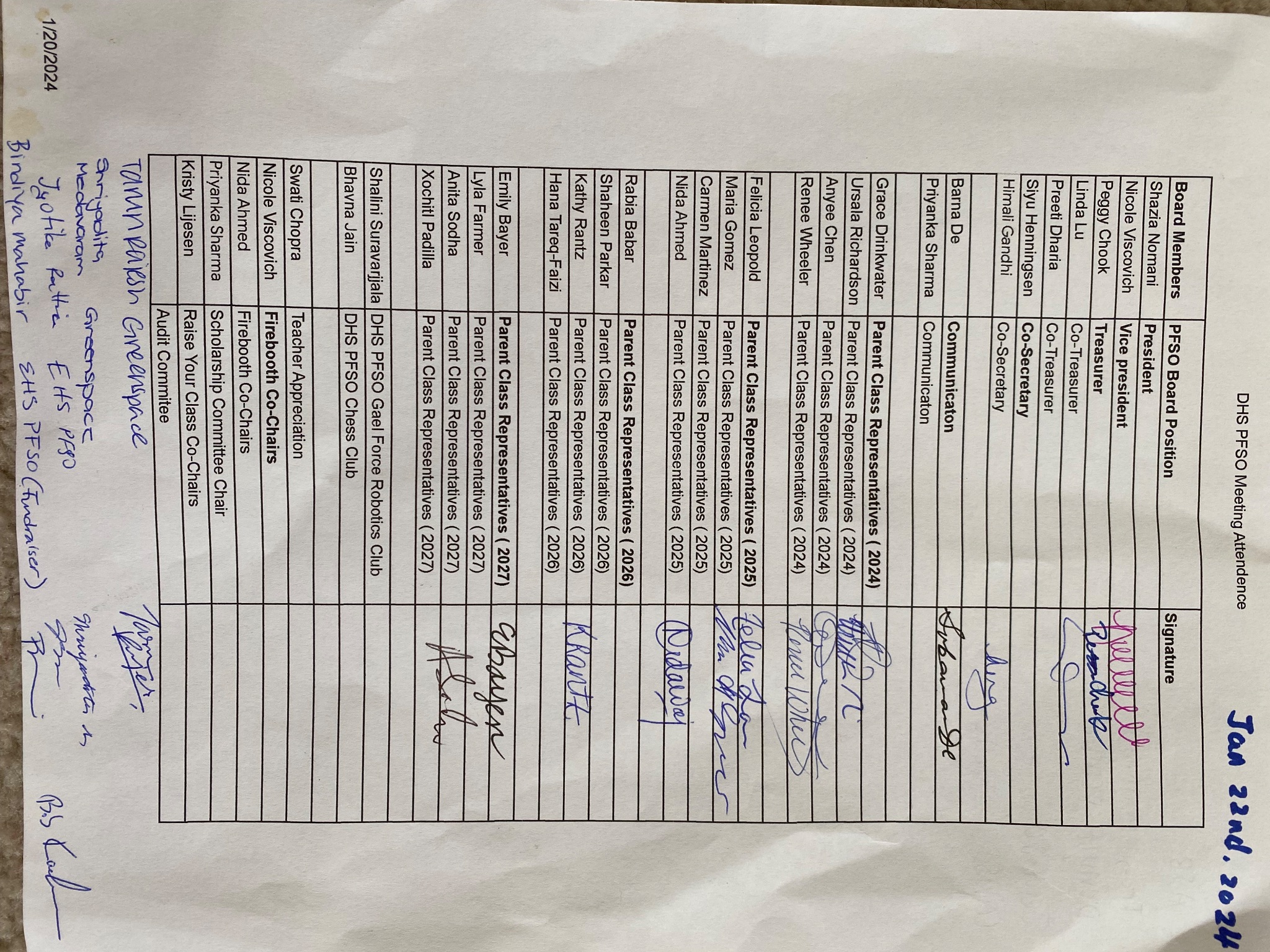 